Beh okolo ŠulerlochuSpišská Nová Ves,  Sobota  7. 5. 2022 o 10:00Organizátor: 	KBT SPIŠ  v spolupráci s MAS Šulerloch, mestom Spišská Nová Ves			a CVČ AdamMiesto konania:   	Strelnica MAS Šulerloch			GPS: 48.928562, 20.570163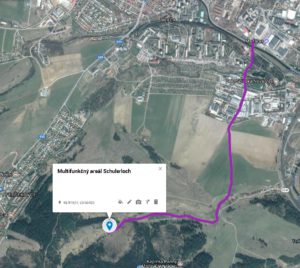 Prezentácia:  	7.5.2022 od  8.00 hod. do 09.45 hod. Úhrada štartovného pri 			prezentáciiTrate : 		10km 	– muži A, B, C, D, E /ženy F, G, H, juniori/juniorky  			5  km 	– dorastenci/dorastenky, 1,5 km  	– starší žiaci/žiačky			600 m  	- mladší žiaci/žiačky			100 m 	– najmladší chlapci/dievčatáPovrch tratí:       	lesné cesty, chodníky a lúkyHlavní funkcionári:	Riaditeľ pretekov:  Jozef Repko	0903402248			Rozhodca: Jozef BorzInformácie:   	Preteky sú súčasťou Bežeckej ligy okresu Spišská Nová Ves 			kbtspis@gmail.comtel.: 0903402248Kategórie:  Juniori / juniorky   			2004 – 2002Muži A					2001 – 1983Muži B					1982 - 1973Muži C					1972 – 1963Muži D					1962 - 1953Muži E					1952  a staršíŽeny F				2001 – 1983Ženy G				1982 – 1973Ženy H 				1972 a staršieDorastenci / dorastenky		2007 – 2005Starší žiaci / žiačky			2008 – 2010Mladší žiaci / žiačky		2011 a 2015Najmladší chlapci/dievčatá	2016 a mladšíRegistrácia: 			on‐line prihlasovanie do 6.5.2022 do 17:00 na  https://docs.google.com/forms/d/e/1FAIpQLSeslY2s1QoD1XeLUR0DLBJCSmeBCvTsZMK5gdAiVgXb8tr0kg/viewformŠtartovné:                	10 € dorast, juniori, muži A, B, C, D, E, ženy F, G, H7 €  žiaci0€ najmladšií chlapci/dievčatáŠtartovné zahŕňa občerstvenie a nápojCeny:      	v každej kategórii prví traja medaila, diplom, vecné ceny.Časový harmonogram:	Štart :100 m    		10:00 hod.Štart :600 m			10:10 hod.                                       Štart :1500 m		10:30 hod.Štart : 5 km			10:50 hod.Štart : 10 km		11:30 hod.Vyhlásenie výsledkov 	14:00 hod. Pravidlá:	Preteká sa podľa pravidiel atletických súťaží SAZ a ustanovení týchto propozícií. Akékoľvek sprevádzanie, resp. akákoľvek pomoc pretekárovi počas súťaže inými osobami, s výnimkou nevyhnutného lekárskeho zásahu lekárom, sa považuje za nedovolenú pomocProtesty:	Protesty sa musia podať ústne rozhodcovi najneskôr do 30 minút po zverejnení výsledkov.                                  Upozornenia pre pretekárov:  Usporiadatelia si vyhradzujú právo na zmeny (vekové kategórie, časový rozpis) a nezodpovedajú za škody súťažiacich počas podujatia. Každý štartujúci sa zúčastňuje pretekov na vlastné náklady aj zodpovednosť (za zúčastnené deti sú zodpovední ich rodičia, vedúci, tréneri alebo učitelia). Preteká sa podľa pravidiel SAZ a tohto rozpisu. Pretekári sú povinní dodržiavať pravidlá cestnej premávky a pokyny organizátorov. Prihlásením na preteky dávam súhlas na spracovanie poskytnutých údajov pre evidenciu na športovom podujatí podľa § 11 zákona č. 122/2013 o ochrane osobných údajov.  Mapy tratí:trať 500 mcelkové prevýšenie 19 m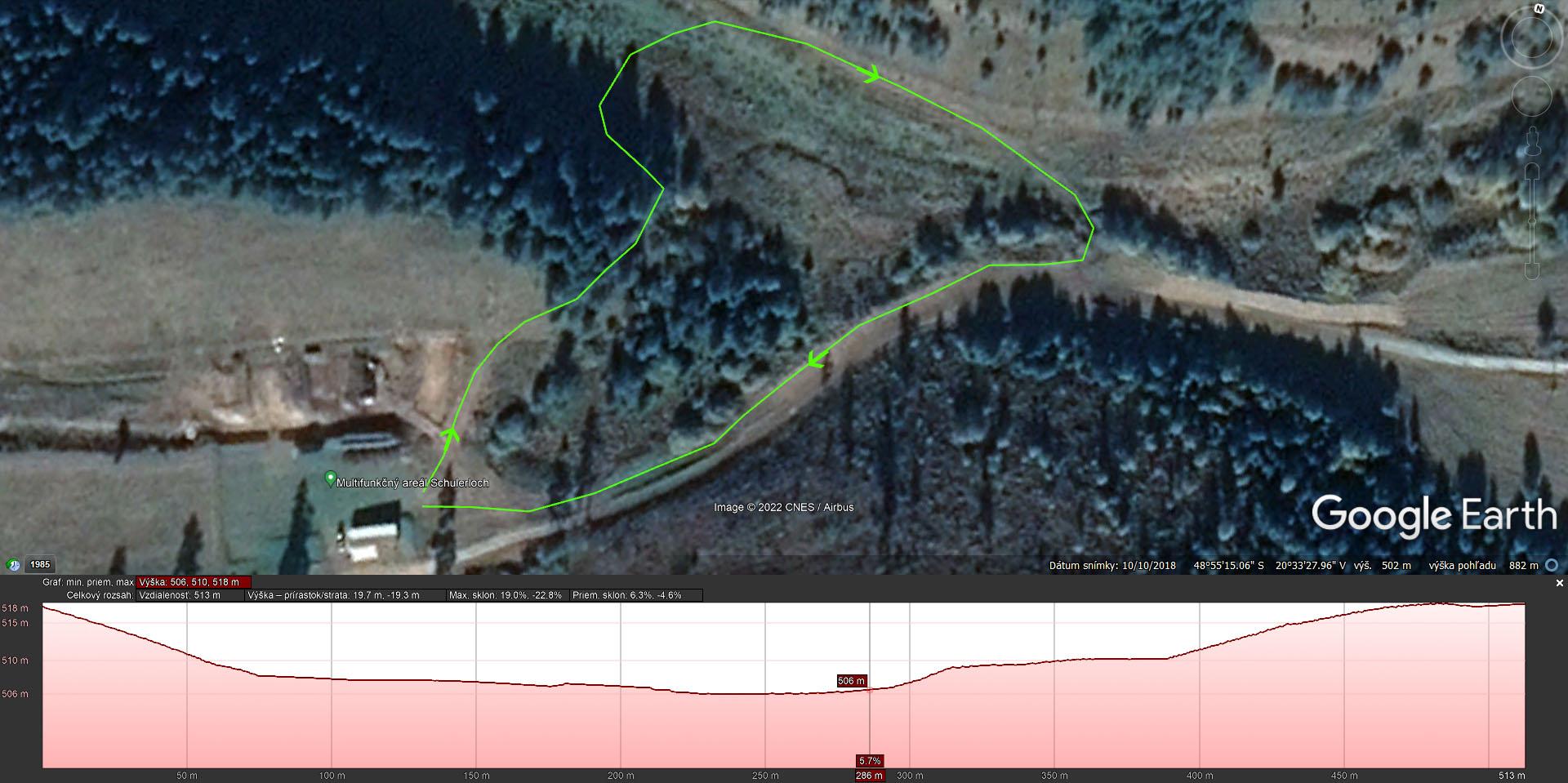 Trať 1500 mCelkové prevýšenie 50 m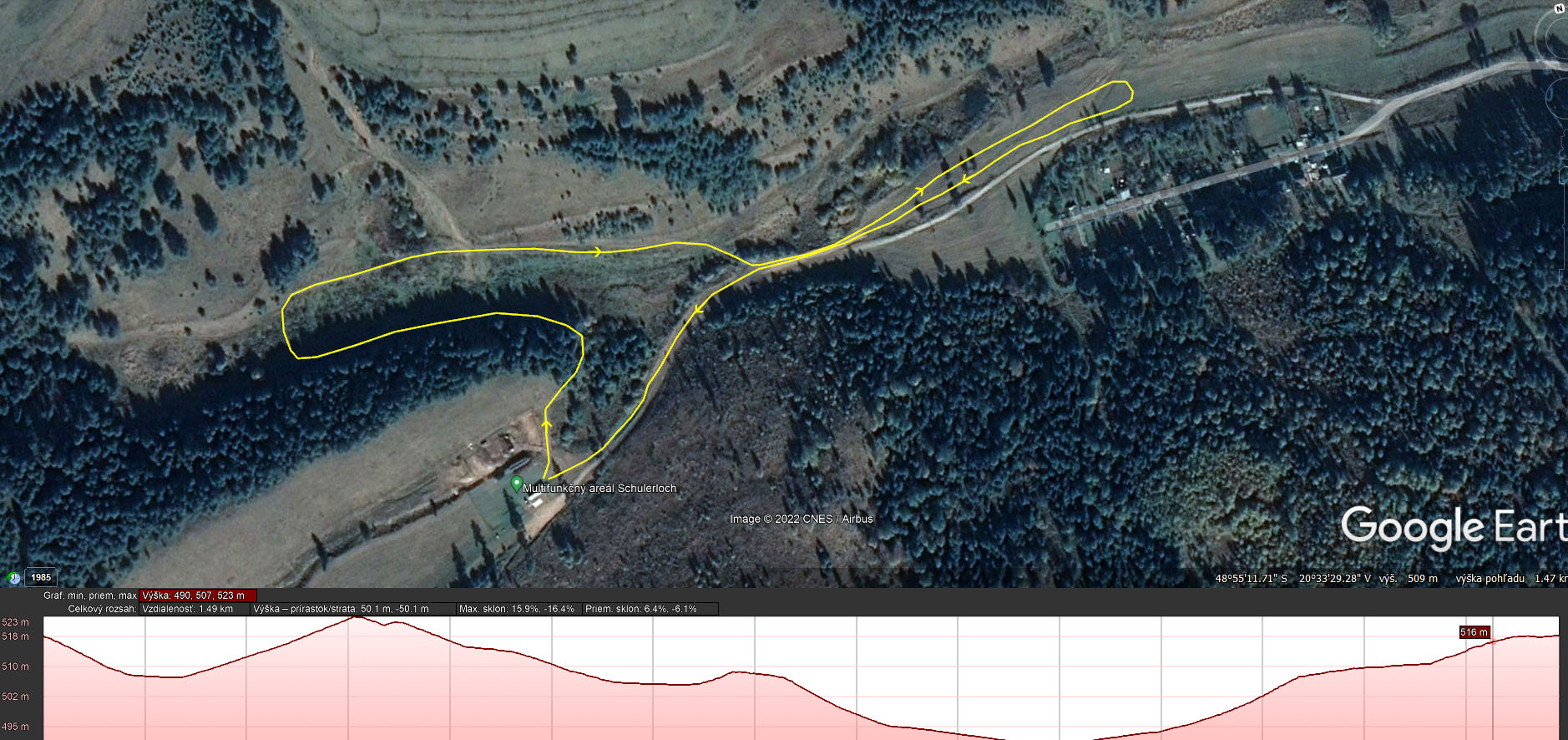 Trať 5 kmCelkové prevýšenie 145 m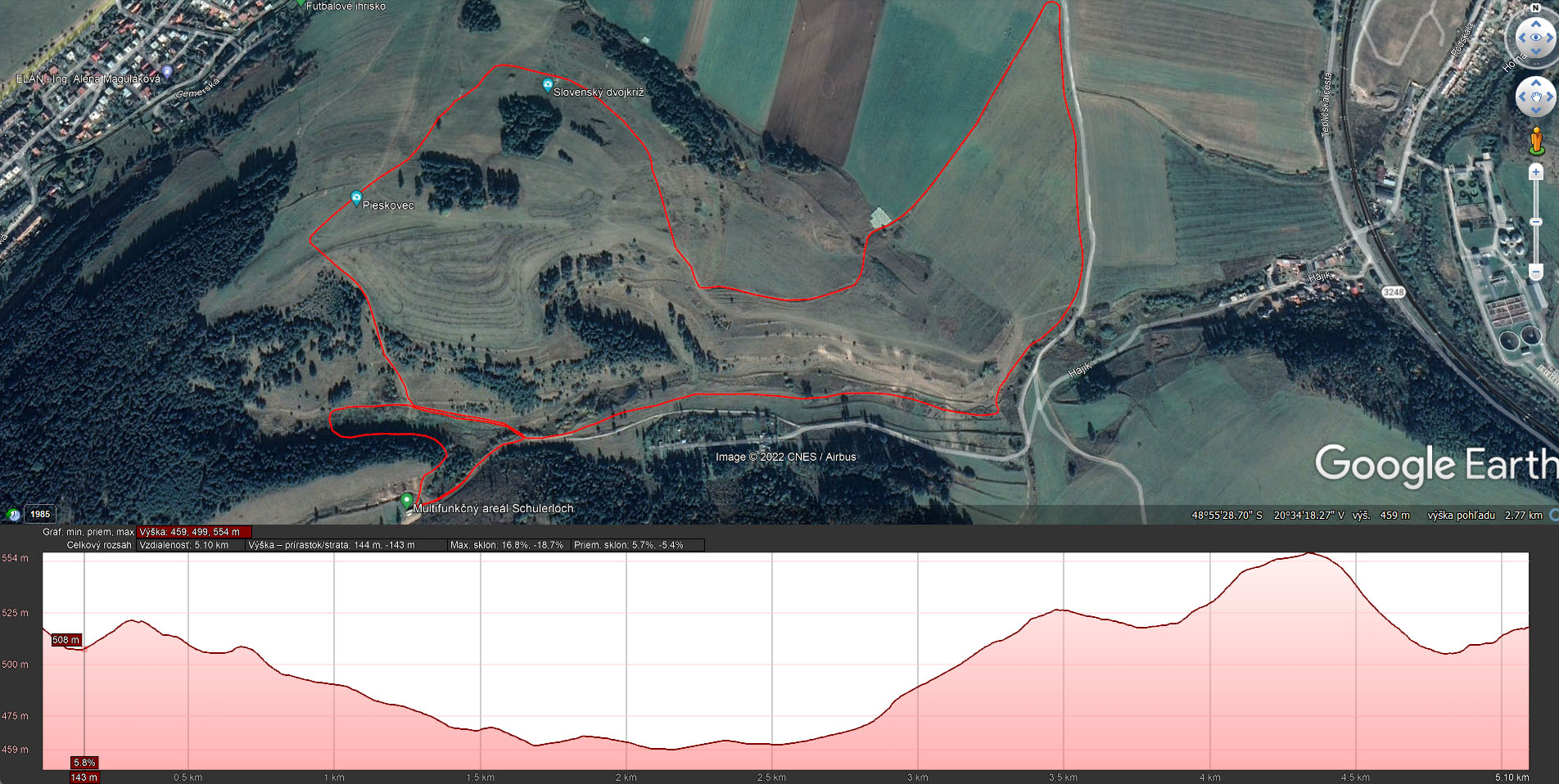 Trať 10 kmCelkové prevýšenie 295 m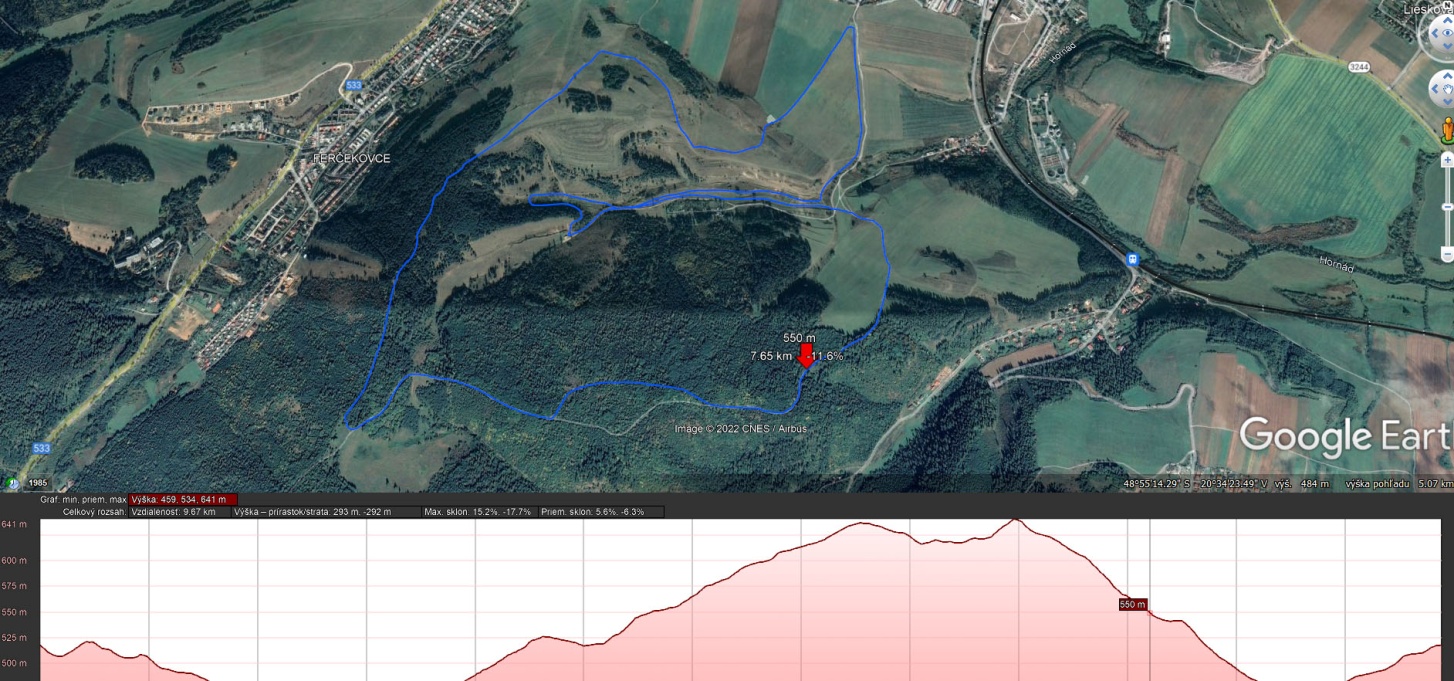 